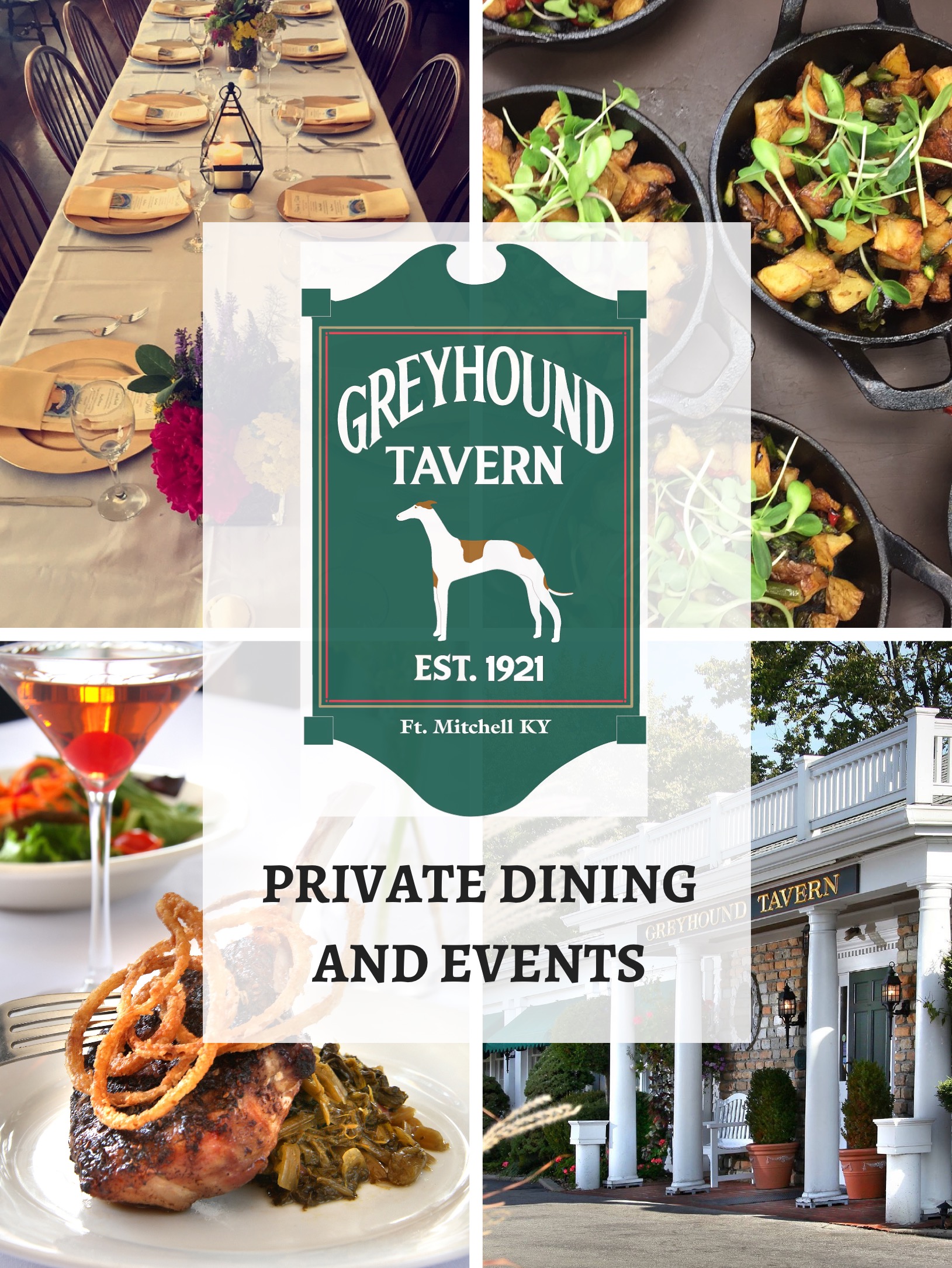 Updated: 03/08/22General InformationReservationsOur banquet rooms are available for private functions year-round. Standard reservation times are offered below. Monday – Saturday Lunch: 11:00-11:30 AM or 1:30 PM or after.  (Room reserved for a two-hour time slot.)Monday – Sunday Dinner:   	4:00-5:00 PM or 7:45 or after.(Room Reserved for a two- and one-half hour time slot.)Sunday Brunch: 10:00 or 12:30 for the buffet.  (Room reserved for a two-hour time slot.)Sunday Dinner 2:30-5:00 or 7:45. (Room Reserved for a two- and one-half hour time slot.)There is no charge for the room, but we do require a minimum tab per room. If you will have less than the minimum tab per room the difference will be charged as a “Private Room Fee” to the final bill. This minimum covers the allotted time slot allowed for private rooms. If you need the private room for longer addition charges will apply. (See contract)DepositWe require a reservation deposit of $200.00.  The reservation deposit will be deducted from the total bill at the time of your party. Deposit is refundable if the cancelation notice is received at least 2 (two) weeks prior to the reservation date.MenusTo ensure proper service and the highest quality of food, we ask that you choose one of our limited menus (Silver, Gold, or Platinum). Menu details must be finalized one (1) week prior to your reservation.BeveragesAs the host, we will work with you to decide what alcoholic beverage options, if any, you would like to offer.ChildrenIf children will be present for the event, special menu items are available. $10/child includes their choice of entrée listed below, French fries, apple sauce, and dessert. Cheeseburger, Chicken Strips, Grilled Cheese, Fried Cod, Pasta with Marinara.Can I bring in my own specialty cake?All of our menu options include in-house baked desserts. You are still welcome to bring in your own dessert and we are happy to cut, plate, and serve for you, however, there is no discount if you elect to bring your own dessert to your function.Guest CountA final guarantee guest count is required 72 hours prior to the scheduled event. If no guarantee guest count is given, the client will be billed based on the original estimate, or the actual number of guests, whichever is greater.Billing and ChargesAll balances are due upon completion of your event. Your pre-paid deposit will be deducted from the final bill. We accept all major credit cards, cash, and pre-approved company checks. All items will be presented on one (1) check. Please note that in addition to the listed prices, sales tax of 6% and a gratuity of 20% will be added to your total bill.  All Prices are subject to change.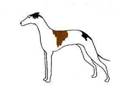 For additional information, please contact Stefanie Raab 859-331-3767Sraab@OneHolland.comRoom Information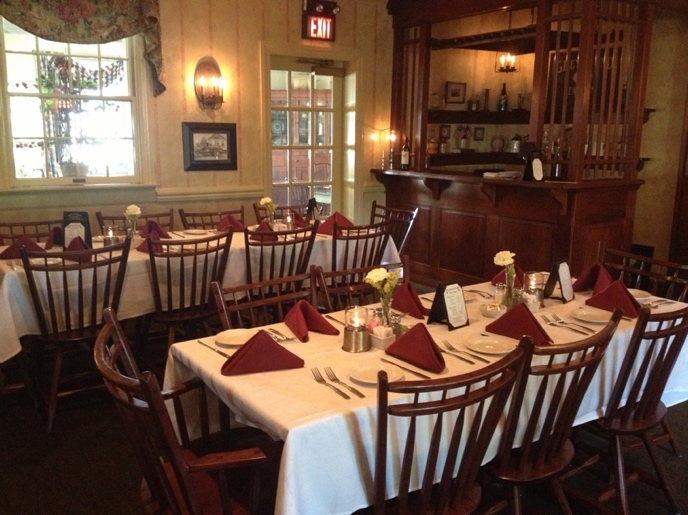 Mitchell RoomCapacity: 50 seatedEnter through French doors into a spacious elegant Mitchell Room. Finished with crown molding, a cozy fireplace, and custom-made wooden pub.*10% increase to all pricing in DecemberWilliamsburg Room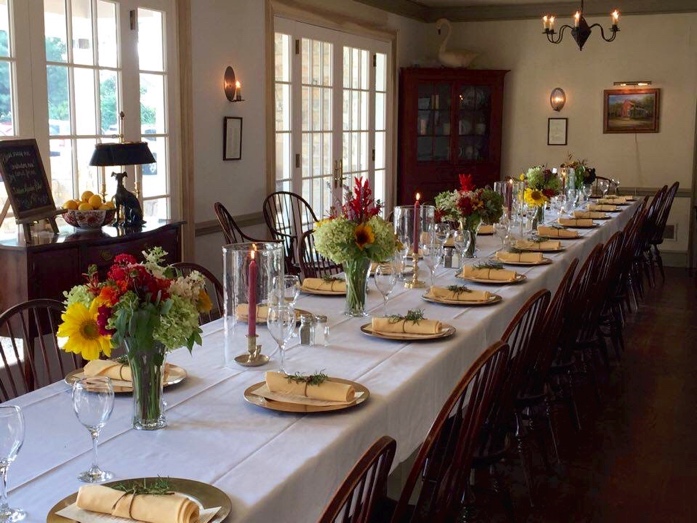 *The Garden Room is accessed through the front of the Williamsburg Room. This room can be seated privately but just a note that there is the possibility of traffic through the very front of this room as guests are seated on our patio.Capacity: 26 seatedBright, lively and charming Williamsburg Room. Decorated with restored hardwood floors and three sets of beautiful French doors bring in natural light and elegance for a truly memorable occasion.   *10% increase to all pricing in December Hors d’oeuvres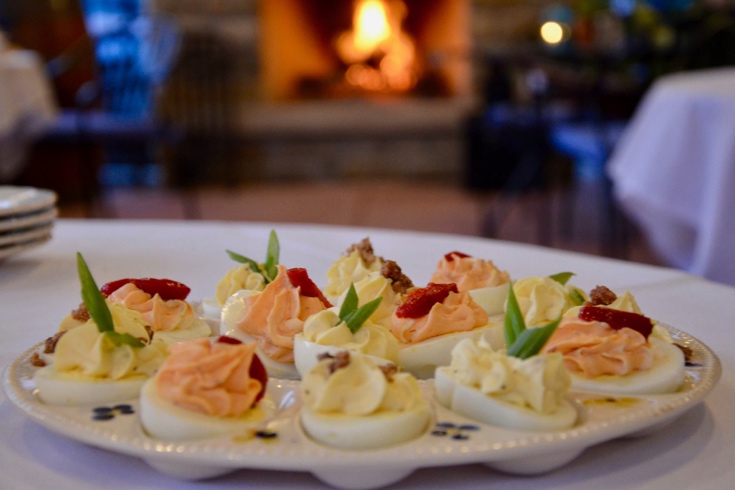 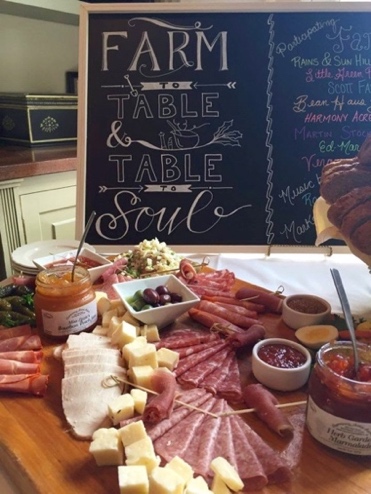 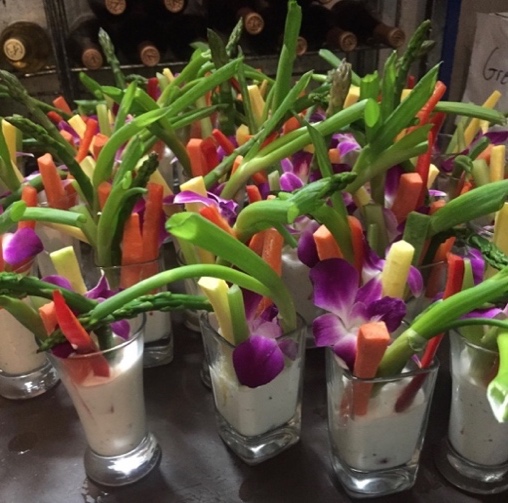 8-10 bites for full meal	5-7 bites before a light meal	3-4 bites before a full dinner______________________________________________________________________________________Priced per piece, minimum of 25 pieces.Chicken & Waffle Bites + Maple Syrup Drizzle					$1.75 Fresh Fruit Skewers + yogurt dipping sauce						$1.50Bruschetta + toasted crostini, basil, tomato, mozzarella, balsamic 		$2.00Classic Deviled eggs + assorted garnishes						$1.00Cocktail Meatballs + Bourbon BBQ Sauce						$1.50Vegetable crudités (celery, carrots, red pepper, asparagus) + House Dressing	$1.50Bacon Wrapped Sea Scallops								$3.25Hand breaded Chicken Tenders + BBQ dipping sauce					$1.50Country Ham Buttermilk Biscuits + Red Eye Peach Marmalade 			$2.25Mini Open-faced Rueben Sandwiches							$2.25Tea Sandwiches (Pimento Cheese, Chicken Salad, Cucumber dill cream cheese)	$2.50Kentucky Hot Brown bites								$2.25Shrimp Cocktail + Cocktail sauce + Lemon						$3.00Mini Crab Cakes (Lump crab meat, house tarter) 					$3.25Mini Beef Wellington (Filet in Puff Pastry + Mushroom Duxelle)			$3.50Trays (serve 50)Chef Fred’s Pimento Cheese + Garlic and cracked pepper warm pita chips		$75Buffalo Chicken Dip									$70Roasted Red Pepper Hummus + assorted crackers					$65Warm Crab and Artichoke Dip + toasted crostini’s					$85Assorted crisp seasonal vegetables with Creamy Cucumber Dip			$70Seasonal Fresh Fruit Tray								$65Raspberry Melba Baked Brie + toasted crostini’s					$80Assorted Cheese Tray + Assorted Crackers + Fruit Garnish				$80The Greyhound TavernLimited Dinner Menu Options Page 1 of 2Coffee / Tea / Soda / Iced Tea Included in PriceSILVER DINNER MENU  $34 PER PERSONFirst CourseGarden SaladTossed Romaine, Iceberg, and leaf lettuce toppedwith sesame sticks and served with 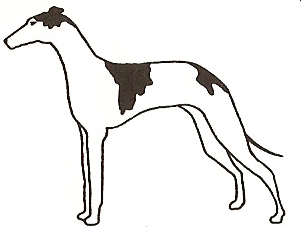 buttermilk ranch dressing.EntréePork ChopGrilled center-cut and boneless chop topped with crispy onion straws.Fried Chicken Four pieces of fresh chicken gently rolled in our secret herbed flour and fried just right. Norwegian CodCold water cod loin, hand breaded and carefully deep fried to a golden brown served with tartar sauce.Ribeye SteakA flavorful cut, perfectly seasoned and grilled to a medium temperature, topped with crispy onion straws.AccompanimentsSides are served family style.Signature Mashed Potatoes  Country Style Green BeansDessert(Select one for the group)Blackberry Cobbler – Feature Bread Pudding Cheesecake with Raspberry Melba SauceDecadent Chocolate MousseGOLD DINNER MENU  $38 PER PERSONFirst CourseGarden SaladTossed Romaine, Iceberg, and leaf lettuce toppedwith sesame sticks and served with buttermilk ranch dressing.EntréeAtlantic Salmon Perfectly seasoned, grilled and finished with a Tamari brown butter.Fried Chicken Four pieces of fresh chicken gently rolled in our secret herbed flour and fried just right. Double Pork ChopGrilled center-cut and boneless chops topped with crispy onion straws.Ribeye SteakA flavorful cut, perfectly seasoned and grilled to a medium temperature, topped with crispy onion straws. Accompaniments(Select two for the group)Sides are served family style.Mashed Potatoes - Country Style Green Beans – Sauteed Fresh Vegetable MedleyDessert(Select one for the group)Blackberry Cobbler – Feature Bread PuddingCheesecake with Raspberry Melba  Fresh Strawberry ShortcakeDecadent Chocolate MousseThe Greyhound TavernLimited Dinner Menu Options Page 2 of 2Coffee / Tea / Soda / Iced Tea Included in PricePLATINUM DINNER MENU $45 PER PERSONFirst CourseGarden SaladTossed Romaine, Iceberg, and leaf lettuce toppedwith sesame sticks and served with buttermilk ranch dressing.EntréeFilet Mignon8 ounces of the most tender cut of all steaks. Grilled to a medium temperature and garnished with crispy onion straws.Atlantic Salmon Perfectly seasoned, grilled, and finished with a Tamari brown butter.Pecan Crusted ChickenA boneless breast of chicken dusted with a roasted pecan flour. Served with sweet potato puree and drizzled with our sweet Maker’s Mark caramel sauce.Grilled Pork ChopsTwin 6-ounce tender Pork Chops grilled and basted with our sweet Kentucky bourbon glaze and topped with crispy onion straws.Accompaniments(Select two for the group)Sides are served family style.Signature Mashed Potatoes - Country Style Green Beans – Scalloped Potatoes - Sautéed Fresh Vegetable Medley Dessert(Select One for the group)Warm Blackberry Cobbler – Feature Bread Pudding- Cheesecake with Raspberry Melba  Fresh Strawberry Shortcake-Decadent Chocolate MousseThe Greyhound TavernLimited Lunch Menu Options Page 1 of 1Coffee / Tea / Soda / Iced Tea Included in PriceSILVER LUNCH MENU $23 PER PERSON- INCLUDESEntréeSpinach SaladFresh spinach topped with chopped egg, bacon, mushrooms, and red onion rings served with warm bacon dressing.
Chicken Salad CroissantAll white meat chicken salad on a buttery croissant served with chips and coleslaw.Pasta GabrielDelicate angel hair pasta tossed in a medley of fresh mushrooms, tomatoes and scallions in a garlic, olive oil sauce topped with a grilled chicken breast. Fried Cod8 oz of Norwegian Cod fried to a golden brown served with sautéed vegetables and mashed potatoes.Dessert (Select One)Warm Blackberry Cobbler – Feature Bread Pudding- Cheesecake with Raspberry MelbaDecadent Chocolate MousseGOLD LUNCH MENU - $ 28 PER PERSON- INCLUDESEntréeSalmon SaladSpring mix topped with strawberries, toasted almons, apples, goat cheese and grilled Atlantic Salmon. Served with a Raspberry Vinaigrette dressing. Grilled ChopA grilled chop served with Green Beans 
and Mashed Potatoes.Fried ChickenFour pieces of fresh chicken gently rolled in our secret herbed flour and fried just right!Served with Green Beans and Mashed Potatoes. Pasta GabrielDelicate angel hair pasta tossed in a medley of fresh mushrooms, tomatoes and scallions in a garlic, olive oil sauce. Topped with a grilled chicken breast and served with a crisp tossed salad.Fried Cod8 oz of Norwegian Cod fried to a golden brown served with sautéed vegetables and mashed potatoes.Dessert (Select One)Warm Blackberry Cobbler – Feature Bread Pudding- Cheesecake with Raspberry Melba Fresh Strawberry ShortcakeDecadent Chocolate Mousse The Greyhound TavernContract for Private RoomConditions of ContractA deposit of $200.00 (two hundred dollars) is required to reserve the use of our dining room for a private function. This deposit is not a room charge and will be applied to your bill or returned by check to the individual that made the reservation and deposit. Deposits are refundable if the cancellation notice is received at least 2 (two) weeks prior to the reservation date. If a cancellation notice is received less than 2 (two) weeks from the reservation date, the deposit will be non-refundable.Any party below the minimum sale requirement will be charged the difference as “Room Rental Fee” to the final bill. All food and beverage sales (not including tax or gratuity) count towards this minimum.RESERVATION ROOM MINIMUM: $__________________Your reservation covers a designated time slot. Additional time must be booked in advance. See pricing below. (Time will not be pro-rated) A sales tax of 6% and gratuity of 20% will be added to the final total bill. All payment is due at the completion of event.Final menu selections are required 1 (one) week prior to the date of the event. Final guest count is required 72 hours prior to the scheduled event. If no guarantee guest count is given, you will be billed based on the original estimate, or the actual number of guests, whichever is greater.Greyhound management prior to your arrival must approve any party favors, decorations, or props.Due to state and local regulations, guests are not permitted to bring their own alcoholic beverages.All prices subject to change.Today’s Date: _____________    Please Circle:   Mitchell Room    Williamsburg Room     Name/Organization: _______________________________________________________________Contact Person: ___________________________ 		Phone Number: ___________________Address: _________________________________________________________________________E-mail Address: ___________________________________________________________________Reservation Date: ________________ Reservation Time: ___________ Total # of Guests: _______ Signature: _______________________________________        Date: ________________________2500 DIXIE HIGHWAY – FT. MITCHELL, KENTUCKY 41017 (859-331-3767) WWW.GREYHOUNDTAVERN.COMMON-THURFRI-SATSUNAM$900$900$1,100PM$1,300$1,500$1,300MON-THURFRI-SATSUNAM$550$550$650PM$750$900$800Charge per additional hour beyond 2-hour reservation time slot.Charge per additional hour beyond 2-hour reservation time slot. Mitchell RoomAM$200/hourPM$300/hourWilliamsburg RoomGarden RoomAM$150/hourPM$250/hour